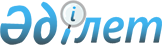 О внесении изменений в приказ Министра внутренних дел Республики Казахстан от 13 марта 2017 года № 180 "Об утверждении стандарта государственной услуги "Продление и выдача выездных виз"
					
			Утративший силу
			
			
		
					Приказ Министра внутренних дел Республики Казахстан от 25 декабря 2018 года № 939. Зарегистрирован в Министерстве юстиции Республики Казахстан 28 декабря 2018 года № 18088. Утратил силу приказом Министра внутренних дел Республики Казахстан от 14 июля 2020 года № 514.
      Сноска. Утратил силу приказом Министра внутренних дел РК от 14.07.2020 № 514 (вводится в действие по истечении десяти календарных дней после дня его первого официального опубликования).
      ПРИКАЗЫВАЮ:
      1. Внести в приказ Министра внутренних дел Республики Казахстан от 13 марта 2017 года № 180 "Продление и выдача выездных виз" (зарегистрирован в Реестре государственной регистрации нормативных правовых актов за № 15042, опубликован 16 мая 2017 года в Эталонном контрольном банке нормативно-правовых актов Республики Казахстан) следующие изменения:
      заголовок изложить в следующей редакции:
      "Об утверждении стандарта государственной услуги "Выдача, восстановление или продление на территории Республики Казахстан иностранцам и лицам без гражданства виз на право выезда из Республики Казахстан и въезда в Республику Казахстан";
      пункт 1 изложить в следующей редакции:
      "1. Утвердить прилагаемый стандарт государственной услуги "Выдача, восстановление или продление на территории Республики Казахстан иностранцам и лицам без гражданства виз на право выезда из Республики Казахстан и въезда в Республику Казахстан".";
      в стандарте государственной услуги "Продление и выдача выездных виз", утвержденном указанным приказом: 
      заголовок изложить в следующей редакции:
      "Стандарт государственной услуги "Выдача, восстановление или продление на территории Республики Казахстан иностранцам и лицам без гражданства виз на право выезда из Республики Казахстан и въезда в Республику Казахстан";
      пункт 1 изложить в следующей редакции:
      "1. Государственная услуга "Выдача, восстановление или продление на территории Республики Казахстан иностранцам и лицам без гражданства виз на право выезда из Республики Казахстан и въезда в Республику Казахстан" (далее – государственная услуга).";
      пункт 6 изложить в следующей редакции:
      "6. Результат оказания государственной услуги – выдача, восстановление или продление виз Республики Казахстан путем вклеивания заполненной визовой наклейки в заграничный паспорт иностранного государства, либо иной документ, удостоверяющий личность, признаваемый в этом качестве Республикой Казахстан и предоставляющий право на пересечение Государственной границы Республики Казахстан (далее - заграничный паспорт) либо мотивированный ответ об отказе в оказании государственной услуги в случаях и по основаниям, предусмотренным, пунктом 10 настоящего стандарта государственной услуги.
      Форма предоставления результата оказания государственной услуги – бумажная.";
      пункт 7 изложить в следующей редакции:
      "7. Государственная услуга оказывается на платной основе физическим и юридическим лицам (далее - услугополучатель).
      За оказание государственной услуги взимается государственная пошлина, которая в соответствии со статьей 613 Кодекса Республики Казахстан от 25 декабря 2017 года "О налогах и других обязательных платежах в бюджет" (Налоговый кодекс) составляет за выдачу, восстановление или продление на территории Республики Казахстан иностранцам и лицам без гражданства визы на право:
      выезда из Республики Казахстан - 0,5 МРП;
      въезда в Республику Казахстан и выезда из Республики Казахстан - 7 МРП;
      многократного въезда в Республику Казахстан и выезда из Республики Казахстан - 30 МРП.
      Оплата производится в наличной и безналичной форме через банки второго уровня и организации, осуществляющие отдельные виды банковских операций.
      От уплаты государственной пошлины освобождаются:
      члены иностранных официальных делегаций и сопровождающие их лица, прибывающие в Республику Казахстан;
      прибывающие в Республику Казахстан по приглашению Администрации Президента Республики Казахстан, Правительства Республики Казахстан, Парламента Республики Казахстан, Конституционного Совета Республики Казахстан, Верховного Суда Республики Казахстан, Центральной избирательной комиссии Республики Казахстан, Канцелярии Премьер-Министра Республики Казахстан, государственных органов, акиматов областей, городов республиканского значения и столицы;
      иностранцы, направляющиеся в Республику Казахстан с гуманитарной помощью, согласованной с заинтересованными государственными органами Республики Казахстан;
      этнические казахи;
      дети до 16 лет на основе принципа взаимности;
      бывшие граждане Республики Казахстан, постоянно проживающие за границей и направляющимся в Республику Казахстан на похороны близких родственников;
      иностранные инвесторы.
      Государственная пошлина также не взымается при выдаче повторных виз взамен первичных виз, содержащих ошибки, допущенные услугодателем.";
      в пункте 9:
      подпункт 11) изложить в следующей редакции:
      "11) для выдачи визы категории "С3" (для осуществления трудовой деятельности) дополнительно представляется:
      ходатайство приглашающей стороны;
      разрешение, выданное работодателю местными исполнительными органами на привлечение иностранной рабочей силы.
      Для иностранцев и лиц без гражданства, которым в соответствии с постановлением Правительства Республики Казахстан от 15 декабря 2016 года № 802 "Об утверждении Правил установления квоты на привлечение иностранной рабочей силы в Республику Казахстан и ее распределение между регионами Республики Казахстан, определение лиц, для осуществления трудовой деятельности которых не требуется разрешения местных исполнительных органов на привлечение иностранной рабочей силы, и признании утратившими силу некоторых решений Правительства Республики Казахстан" разрешение на привлечение иностранной рабочей силы не требуется, дополнительно представляются следующие документы:
      для оралманов:
      копия и подлинник (для сверки) удостоверения оралмана по форме, утвержденной приказом Министра труда и социальной защиты населения Республики Казахстан "Об утверждении Правил присвоения или продления статуса оралмана" от 22 июля 2013 года № 329-Ө-М (зарегистрирован в Реестре государственной регистрации нормативных правовых актов за № 8624);
      для членов экипажей морских, речных судов, воздушного транспорта, профессорско-преподавательского состава высших учебных заведений, которым в соответствии с Указом Президента Республики Казахстан от 5 июля 2001 года № 648 "О присвоении особого статуса высшим учебным заведениям" присвоен особый статус, а также работающие в высших учебных заведениях на должностях руководителей, для преподавателей с высшим образованием с подтвержденными документами в порядке, установленном приказом Министра образования и науки Республики Казахстан "Об утверждении Правил признания и нострификации документов об образовании" от 10 января 2008 года № 8 (зарегистрирован в Реестре государственной регистрации нормативных правовых актов за № 5135) (далее – Правила признания и нострификации документов об образовании), и осуществляющие подготовку кадров для отраслей экономики:
      копия трудового договора с иностранным работником;
      для лиц, привлекаемых участниками и органами Международного финансового центра "Астана" (далее – МФЦА):
      копия сертификата, подтверждающего регистрацию/аккредитацию юридического лица в соответствии с действующим правом МФЦА, 
      копия трудового договора с иностранным работником;
      для лиц, работающих в национальном управляющем холдинге на должностях не ниже руководителей структурных подразделений с высшим образованием с подтвержденными документами в порядке, установленном Правилами признания и нострификации документов об образовании:
      приказ национального управляющего холдинга о назначении иностранного работника первым руководителем структурного подразделения в Республике Казахстан;
      для лиц, привлекаемых для работы в качестве членов совета директоров национального управляющего холдинга:
      выписка из общего собрания совета директоров национального управляющего холдинга;
      лицам, работающим первыми руководителями филиалов или представительств иностранных юридических лиц:
      решение учредителя либо выписка из общего собрания учредителей о назначении иностранного работника первым руководителем;
      лицам, работающим первыми руководителями казахстанских юридических лиц со стопроцентной долей иностранного участия в их уставном капитале:
      решение учредителя либо выписка из общего собрания учредителей о назначении иностранного работника первым руководителем в Республике Казахстан;
      лицам, работающим заместителями первых руководителей казахстанских юридических лиц со стопроцентной долей иностранного участия в их уставном капитале:
      копия приказа о принятии и назначении на работу на должность заместителя руководителя.
      Для продления визы категории "С3" представляется ходатайство приглашающей стороны, которая ранее оформила приглашение для получения первичной визы и разрешение работодателю на привлечение иностранной рабочей силы, если такое разрешение требуется в соответствии с законодательством Республики Казахстан.";
      в приложении 1:
      правый верхний угол изложить в следующей редакции:
      пункт 8 изложить в следующей редакции:
      "8. Семейное положение/Marital status: 
      пункт 14 изложить в следующей редакции:
      "14. Имеете ли Вы разрешение на обратный въезд, если Вы не являетесь гражданином того государства, где Вы временно пребываете?/ For person who lives outside of the country of origin: have you got a permission to return to the country of living?:
      Если имеете разрешение, укажите номер документа на въезд и срок его действия/ If yes, please indicate the number of this document and its validity:
      __________________________________________________________________";
      пункт 27 изложить в следующей редакции:
      "27. Укажите Ф.И.О. (при наличии) детей, которые следуют с Вами (заполняется, если дети включены в Ваш паспорт)/ Children (please indicate whether they are traveling with you and are entered in your passport):
      Я удостоверяю, что приведенные мною сведения в анкете являются достоверными. Информирован, что не достоверные сведения могут послужить аннулированием полученной визы или основанием для отказа в выдаче визы.
      I undertake that the above mentioned personal data are full and correct. I am aware, that wrong data can cause refuse and canceling of already issued visa. I am obliged to leave the territory of the Republic of Kazakhstan before visa expiration.
      Дата и место/
      Place and date: _________________
      Подпись/ Signature: ____________";
      правый верхний угол приложения 2 изложить в следующей редакции:
      2. Комитету миграционной службы Министерства внутренних дел Республики Казахстан обеспечить:
      1) государственную регистрацию настоящего приказа в Министерстве юстиции Республики Казахстан;
      2) в течение десяти календарных дней со дня государственной регистрации настоящего приказа направление его на казахском и русском языках в Республиканское государственное предприятие на праве хозяйственного ведения "Республиканский центр правовой информации" для официального опубликования и включения в Эталонный контрольный банк нормативных правовых актов Республики Казахстан;
      3) размещение настоящего приказа на интернет-ресурсе Министерства внутренних дел Республики Казахстан;
      4) в течение десяти рабочих дней после государственной регистрации настоящего приказа в Министерстве юстиции Республики Казахстан представление в Юридический департамент Министерства внутренних дел Республики Казахстан сведений об исполнении мероприятий, предусмотренных подпунктами 1), 2) и 3) настоящего пункта.
      3. Контроль за исполнением настоящего приказа возложить на курирующего заместителя министра внутренних дел Республики Казахстан.
      4. Настоящий приказ вводится в действие по истечении десяти календарных дней после дня его первого официального опубликования.
      СОГЛАСОВАН
Министерство информации 
и коммуникаций 
Республики Казахстан
					© 2012. РГП на ПХВ «Институт законодательства и правовой информации Республики Казахстан» Министерства юстиции Республики Казахстан
				"Приложение 1
к стандарту государственной
услуги "Выдача, восстановление
или продление на территории
Республики Казахстан 
иностранцам и лицам без
гражданства виз на право выезда
из Республики Казахстан и
въезда в Республику Казахстан";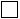 
холост/не замужем/ single 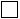 
женат (замужем)/married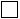 
 разведен (а)/ divorced 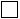 
вдовец (вдова)/widow(ed)
иное (уточнить)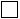 
Нет/No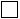 
Да/Yes
№
Ф.И.О.(при наличии)/ Surname, First names
Дата и место рождения/ Date and plase of birth
Гражданство/ Nationality"Приложение 2
к стандарту государственной
услуги "Выдача, восстановление
или продление на территории
Республики Казахстан
иностранцам и лицам без
гражданства виз на право выезда
из Республики Казахстан и
въезда в Республику Казахстан".
      Министр внутренних дел
Республики Казахстан 
генерал-полковник полиции 

К. Касымов
